IDENTIFICATIONIDENTIFICATIONIDENTIFICATIONIDENTIFICATIONIDENTIFICATIONIDENTIFICATIONIDENTIFICATIONIDENTIFICATIONIDENTIFICATIONIDENTIFICATIONIDENTIFICATIONIDENTIFICATIONIDENTIFICATIONIDENTIFICATIONIDENTIFICATIONIDENTIFICATIONIDENTIFICATIONIDENTIFICATIONIDENTIFICATIONIDENTIFICATIONIDENTIFICATIONIDENTIFICATIONIDENTIFICATIONIDENTIFICATIONIDENTIFICATIONIDENTIFICATIONIDENTIFICATIONIDENTIFICATIONIDENTIFICATIONIDENTIFICATIONIDENTIFICATIONIDENTIFICATIONIDENTIFICATIONRecipient nameRecipient nameGenderGenderGenderGenderGenderGenderGenderGenderMale       FemaleID assigned by Anthony Nolan ID assigned by Anthony Nolan ID assigned by recipient’s TCID assigned by recipient’s TCID assigned by recipient’s TCID assigned by recipient’s TCID assigned by recipient’s TCID assigned by recipient’s TCID assigned by recipient’s TCID assigned by recipient’s TCID assigned by recipient’s TCID assigned by recipient’s TCID assigned by recipient’s TCID assigned by recipient’s Int registryID assigned by recipient’s TCID assigned by recipient’s TCID assigned by recipient’s TCID assigned by recipient’s TCID assigned by recipient’s TCID assigned by recipient’s TCID assigned by recipient’s TCID assigned by recipient’s TCID assigned by recipient’s TCID assigned by recipient’s TCID assigned by recipient’s TCID assigned by recipient’s Int registryDOB day/month/yearDOB day/month/yearDiagnosisDiagnosisDiagnosisDiagnosisDiagnosisDiagnosisDiagnosisDiagnosisDiagnosisDiagnosisDiagnosisWeight kgWeight kgABO rhABO rhABO rhABO rhABO rhABO rhABO rhABO rhABO rhABO rhABO rhCMV statusTRANSPLANT CENTRE  TRANSPLANT CENTRE  TRANSPLANT CENTRE  TRANSPLANT CENTRE  TRANSPLANT CENTRE  TRANSPLANT CENTRE  TRANSPLANT CENTRE  TRANSPLANT CENTRE  NameNameAddressAddressContact nameContact nameFax numberFax numberFax numberFax numberFax numberFax numberFax numberFax numberPhone numberPhone numberOut of hours numberOut of hours numberOut of hours numberOut of hours numberOut of hours numberOut of hours numberOut of hours numberOut of hours numberEmailEmailDONOR IDENTIFICATIONDONOR IDENTIFICATIONDONOR IDENTIFICATIONDONOR IDENTIFICATIONDONOR IDENTIFICATIONDONOR IDENTIFICATIONDONOR IDENTIFICATIONDONOR IDENTIFICATIONDONOR IDENTIFICATIONDONOR IDENTIFICATIONDONOR IDENTIFICATIONDONOR IDENTIFICATIONGRIDGRIDLocal ID (if no GRID)GenderGender Male       Female Male       Female Male       Female Male       Female Male       Female Male       Female Male       Female Male       Female Male       Female Male       FemaleABO rhABO rhABO rhABO rhABO rhABO rhABO rhABO rhABO rhABO rhABO rhCMV statusPRODUCT TYPEPRODUCT TYPE* Please fill in a numerical  value next to both products to indicate preference: 1 – 1st preference     2 – 2nd preference     0 – not wanted* Please fill in a numerical  value next to both products to indicate preference: 1 – 1st preference     2 – 2nd preference     0 – not wanted* Please fill in a numerical  value next to both products to indicate preference: 1 – 1st preference     2 – 2nd preference     0 – not wanted* Please fill in a numerical  value next to both products to indicate preference: 1 – 1st preference     2 – 2nd preference     0 – not wanted* Please fill in a numerical  value next to both products to indicate preference: 1 – 1st preference     2 – 2nd preference     0 – not wanted* Please fill in a numerical  value next to both products to indicate preference: 1 – 1st preference     2 – 2nd preference     0 – not wanted* Please fill in a numerical  value next to both products to indicate preference: 1 – 1st preference     2 – 2nd preference     0 – not wanted* Please fill in a numerical  value next to both products to indicate preference: 1 – 1st preference     2 – 2nd preference     0 – not wanted* Please fill in a numerical  value next to both products to indicate preference: 1 – 1st preference     2 – 2nd preference     0 – not wanted* Please fill in a numerical  value next to both products to indicate preference: 1 – 1st preference     2 – 2nd preference     0 – not wanted* Please fill in a numerical  value next to both products to indicate preference: 1 – 1st preference     2 – 2nd preference     0 – not wanted* Please fill in a numerical  value next to both products to indicate preference: 1 – 1st preference     2 – 2nd preference     0 – not wanted* Please fill in a numerical  value next to both products to indicate preference: 1 – 1st preference     2 – 2nd preference     0 – not wanted* Please fill in a numerical  value next to both products to indicate preference: 1 – 1st preference     2 – 2nd preference     0 – not wanted* Please fill in a numerical  value next to both products to indicate preference: 1 – 1st preference     2 – 2nd preference     0 – not wanted* Please fill in a numerical  value next to both products to indicate preference: 1 – 1st preference     2 – 2nd preference     0 – not wanted* Please fill in a numerical  value next to both products to indicate preference: 1 – 1st preference     2 – 2nd preference     0 – not wanted* Please fill in a numerical  value next to both products to indicate preference: 1 – 1st preference     2 – 2nd preference     0 – not wanted* Please fill in a numerical  value next to both products to indicate preference: 1 – 1st preference     2 – 2nd preference     0 – not wanted* Please fill in a numerical  value next to both products to indicate preference: 1 – 1st preference     2 – 2nd preference     0 – not wanted* Please fill in a numerical  value next to both products to indicate preference: 1 – 1st preference     2 – 2nd preference     0 – not wanted* Please fill in a numerical  value next to both products to indicate preference: 1 – 1st preference     2 – 2nd preference     0 – not wanted* Please fill in a numerical  value next to both products to indicate preference: 1 – 1st preference     2 – 2nd preference     0 – not wanted* Please fill in a numerical  value next to both products to indicate preference: 1 – 1st preference     2 – 2nd preference     0 – not wanted* Please fill in a numerical  value next to both products to indicate preference: 1 – 1st preference     2 – 2nd preference     0 – not wanted* Please fill in a numerical  value next to both products to indicate preference: 1 – 1st preference     2 – 2nd preference     0 – not wanted* Please fill in a numerical  value next to both products to indicate preference: 1 – 1st preference     2 – 2nd preference     0 – not wanted* Please fill in a numerical  value next to both products to indicate preference: 1 – 1st preference     2 – 2nd preference     0 – not wanted* Please fill in a numerical  value next to both products to indicate preference: 1 – 1st preference     2 – 2nd preference     0 – not wanted* Please fill in a numerical  value next to both products to indicate preference: 1 – 1st preference     2 – 2nd preference     0 – not wanted* Please fill in a numerical  value next to both products to indicate preference: 1 – 1st preference     2 – 2nd preference     0 – not wanted* Please fill in a numerical  value next to both products to indicate preference: 1 – 1st preference     2 – 2nd preference     0 – not wanted* Please fill in a numerical  value next to both products to indicate preference: 1 – 1st preference     2 – 2nd preference     0 – not wantedBone marrow (BM) Bone marrow (BM) PBSCPBSCPBSCPBSCPBSCPBSCPBSCPBSCAre any other donors in work up for this recipient? Are any other donors in work up for this recipient? Are any other donors in work up for this recipient? Are any other donors in work up for this recipient? Are any other donors in work up for this recipient? Are any other donors in work up for this recipient? Are any other donors in work up for this recipient? Are any other donors in work up for this recipient? Are any other donors in work up for this recipient? Are any other donors in work up for this recipient? Are any other donors in work up for this recipient? Are any other donors in work up for this recipient? Are any other donors in work up for this recipient? Are any other donors in work up for this recipient? Are any other donors in work up for this recipient? Are any other donors in work up for this recipient? Are any other donors in work up for this recipient? Are any other donors in work up for this recipient? Are any other donors in work up for this recipient? Are any other donors in work up for this recipient? Are any other donors in work up for this recipient? Are any other donors in work up for this recipient? Are any other donors in work up for this recipient? Are any other donors in work up for this recipient? Are any other donors in work up for this recipient? Are any other donors in work up for this recipient? Are any other donors in work up for this recipient? Are any other donors in work up for this recipient? Are any other donors in work up for this recipient? Are any other donors in work up for this recipient? Are any other donors in work up for this recipient?  Yes        NoIf yes, is this donor the preferred donor?If yes, is this donor the preferred donor?If yes, is this donor the preferred donor?If yes, is this donor the preferred donor?If yes, is this donor the preferred donor?If yes, is this donor the preferred donor?If yes, is this donor the preferred donor?If yes, is this donor the preferred donor?If yes, is this donor the preferred donor?If yes, is this donor the preferred donor?If yes, is this donor the preferred donor?If yes, is this donor the preferred donor?If yes, is this donor the preferred donor?If yes, is this donor the preferred donor?If yes, is this donor the preferred donor?If yes, is this donor the preferred donor?If yes, is this donor the preferred donor?If yes, is this donor the preferred donor?If yes, is this donor the preferred donor?If yes, is this donor the preferred donor?If yes, is this donor the preferred donor?If yes, is this donor the preferred donor?If yes, is this donor the preferred donor?If yes, is this donor the preferred donor?If yes, is this donor the preferred donor?If yes, is this donor the preferred donor?If yes, is this donor the preferred donor?If yes, is this donor the preferred donor?If yes, is this donor the preferred donor?If yes, is this donor the preferred donor?If yes, is this donor the preferred donor? Yes        NoIs this donor requested to consent to participate in an AN-approved clinical trial? Is this donor requested to consent to participate in an AN-approved clinical trial? Is this donor requested to consent to participate in an AN-approved clinical trial? Is this donor requested to consent to participate in an AN-approved clinical trial? Is this donor requested to consent to participate in an AN-approved clinical trial? Is this donor requested to consent to participate in an AN-approved clinical trial? Is this donor requested to consent to participate in an AN-approved clinical trial? Is this donor requested to consent to participate in an AN-approved clinical trial? Is this donor requested to consent to participate in an AN-approved clinical trial? Is this donor requested to consent to participate in an AN-approved clinical trial? Is this donor requested to consent to participate in an AN-approved clinical trial? Is this donor requested to consent to participate in an AN-approved clinical trial? Is this donor requested to consent to participate in an AN-approved clinical trial? Is this donor requested to consent to participate in an AN-approved clinical trial? Is this donor requested to consent to participate in an AN-approved clinical trial? Is this donor requested to consent to participate in an AN-approved clinical trial? Is this donor requested to consent to participate in an AN-approved clinical trial? Is this donor requested to consent to participate in an AN-approved clinical trial? Is this donor requested to consent to participate in an AN-approved clinical trial? Is this donor requested to consent to participate in an AN-approved clinical trial? Is this donor requested to consent to participate in an AN-approved clinical trial? Is this donor requested to consent to participate in an AN-approved clinical trial? Is this donor requested to consent to participate in an AN-approved clinical trial? Is this donor requested to consent to participate in an AN-approved clinical trial? Is this donor requested to consent to participate in an AN-approved clinical trial? Is this donor requested to consent to participate in an AN-approved clinical trial? Is this donor requested to consent to participate in an AN-approved clinical trial? Is this donor requested to consent to participate in an AN-approved clinical trial? Is this donor requested to consent to participate in an AN-approved clinical trial? Is this donor requested to consent to participate in an AN-approved clinical trial? Is this donor requested to consent to participate in an AN-approved clinical trial?  Yes       	 NoIf yes, what is the name of the trial?	If yes, what is the name of the trial?	If yes, what is the name of the trial?	If yes, what is the name of the trial?	If yes, what is the name of the trial?	If yes, what is the name of the trial?	If yes, what is the name of the trial?	If yes, what is the name of the trial?	If yes, what is the name of the trial?	If yes, what is the name of the trial?	If yes, what is the name of the trial?	If yes, what is the name of the trial?	PREFERRED DATES (in order of preference)PREFERRED DATES (in order of preference)PREFERRED DATES (in order of preference)PREFERRED DATES (in order of preference)PREFERRED DATES (in order of preference)PREFERRED DATES (in order of preference)PREFERRED DATES (in order of preference)PREFERRED DATES (in order of preference)PREFERRED DATES (in order of preference)PREFERRED DATES (in order of preference)PREFERRED DATES (in order of preference)PREFERRED DATES (in order of preference)PREFERRED DATES (in order of preference)PREFERRED DATES (in order of preference)PREFERRED DATES (in order of preference)PREFERRED DATES (in order of preference)PREFERRED DATES (in order of preference)PREFERRED DATES (in order of preference)PREFERRED DATES (in order of preference)PREFERRED DATES (in order of preference)PREFERRED DATES (in order of preference)PREFERRED DATES (in order of preference)PREFERRED DATES (in order of preference)PREFERRED DATES (in order of preference)PREFERRED DATES (in order of preference)PREFERRED DATES (in order of preference)PREFERRED DATES (in order of preference)PREFERRED DATES (in order of preference)For BM list preferred date of collection, for PBSC list preferred first date of collectionFor BM list preferred date of collection, for PBSC list preferred first date of collectionFor BM list preferred date of collection, for PBSC list preferred first date of collectionFor BM list preferred date of collection, for PBSC list preferred first date of collectionFor BM list preferred date of collection, for PBSC list preferred first date of collectionFor BM list preferred date of collection, for PBSC list preferred first date of collectionFor BM list preferred date of collection, for PBSC list preferred first date of collectionFor BM list preferred date of collection, for PBSC list preferred first date of collectionFor BM list preferred date of collection, for PBSC list preferred first date of collectionFor BM list preferred date of collection, for PBSC list preferred first date of collectionFor BM list preferred date of collection, for PBSC list preferred first date of collectionFor BM list preferred date of collection, for PBSC list preferred first date of collectionFor BM list preferred date of collection, for PBSC list preferred first date of collectionFor BM list preferred date of collection, for PBSC list preferred first date of collectionFor BM list preferred date of collection, for PBSC list preferred first date of collectionFor BM list preferred date of collection, for PBSC list preferred first date of collectionFor BM list preferred date of collection, for PBSC list preferred first date of collectionFor BM list preferred date of collection, for PBSC list preferred first date of collectionFor BM list preferred date of collection, for PBSC list preferred first date of collectionFor BM list preferred date of collection, for PBSC list preferred first date of collectionFor BM list preferred date of collection, for PBSC list preferred first date of collectionFor BM list preferred date of collection, for PBSC list preferred first date of collectionFor BM list preferred date of collection, for PBSC list preferred first date of collectionFor BM list preferred date of collection, for PBSC list preferred first date of collectionFor BM list preferred date of collection, for PBSC list preferred first date of collectionFor BM list preferred date of collection, for PBSC list preferred first date of collectionFor BM list preferred date of collection, for PBSC list preferred first date of collectionFor BM list preferred date of collection, for PBSC list preferred first date of collectionFor BM list preferred date of collection, for PBSC list preferred first date of collectionFor BM list preferred date of collection, for PBSC list preferred first date of collectionFor BM list preferred date of collection, for PBSC list preferred first date of collectionFor BM list preferred date of collection, for PBSC list preferred first date of collectionFor BM list preferred date of collection, for PBSC list preferred first date of collectionCollection date: (day/month/year)Collection date: (day/month/year)Collection date: (day/month/year)Collection date: (day/month/year)Collection date: (day/month/year)Collection date: (day/month/year)Collection date: (day/month/year)Collection date: (day/month/year)Collection date: (day/month/year)Collection date: (day/month/year)Collection date: (day/month/year)Collection date: (day/month/year)Collection date: (day/month/year)Collection date: (day/month/year)Collection date: (day/month/year)Collection date: (day/month/year)Collection date: (day/month/year)Collection date: (day/month/year)Collection date: (day/month/year)Collection date: (day/month/year)Collection date: (day/month/year)Collection date: (day/month/year)Collection date: (day/month/year)Corresponding infusion date: (day/month/year)Corresponding infusion date: (day/month/year)Corresponding infusion date: (day/month/year)Corresponding infusion date: (day/month/year)Corresponding infusion date: (day/month/year)Corresponding infusion date: (day/month/year)Corresponding infusion date: (day/month/year)Corresponding infusion date: (day/month/year)Corresponding infusion date: (day/month/year)Corresponding infusion date: (day/month/year)Minimum number of days clearance must be received prior to collection  Minimum number of days clearance must be received prior to collection  Minimum number of days clearance must be received prior to collection  Minimum number of days clearance must be received prior to collection  Minimum number of days clearance must be received prior to collection  Minimum number of days clearance must be received prior to collection  Minimum number of days clearance must be received prior to collection  Minimum number of days clearance must be received prior to collection  Minimum number of days clearance must be received prior to collection  Minimum number of days clearance must be received prior to collection  Minimum number of days clearance must be received prior to collection  Minimum number of days clearance must be received prior to collection  Minimum number of days clearance must be received prior to collection  Minimum number of days clearance must be received prior to collection  Minimum number of days clearance must be received prior to collection  Minimum number of days clearance must be received prior to collection  Minimum number of days clearance must be received prior to collection  Minimum number of days clearance must be received prior to collection  Minimum number of days clearance must be received prior to collection  Minimum number of days clearance must be received prior to collection  Minimum number of days clearance must be received prior to collection  Minimum number of days clearance must be received prior to collection  Minimum number of days clearance must be received prior to collection  Number of days recipient conditioning required prior to transplant  Number of days recipient conditioning required prior to transplant  Number of days recipient conditioning required prior to transplant  Number of days recipient conditioning required prior to transplant  Number of days recipient conditioning required prior to transplant  Number of days recipient conditioning required prior to transplant  Number of days recipient conditioning required prior to transplant  Number of days recipient conditioning required prior to transplant  Number of days recipient conditioning required prior to transplant  Number of days recipient conditioning required prior to transplant  Number of days recipient conditioning required prior to transplant  Number of days recipient conditioning required prior to transplant  Number of days recipient conditioning required prior to transplant  Number of days recipient conditioning required prior to transplant  Number of days recipient conditioning required prior to transplant  Number of days recipient conditioning required prior to transplant  Number of days recipient conditioning required prior to transplant  Number of days recipient conditioning required prior to transplant  Number of days recipient conditioning required prior to transplant  Number of days recipient conditioning required prior to transplant  Number of days recipient conditioning required prior to transplant  Number of days recipient conditioning required prior to transplant  Number of days recipient conditioning required prior to transplant  Date donor clearance is required by for first choice datesDate donor clearance is required by for first choice datesDate donor clearance is required by for first choice datesDate donor clearance is required by for first choice datesDate donor clearance is required by for first choice datesDate donor clearance is required by for first choice datesDate donor clearance is required by for first choice datesDate donor clearance is required by for first choice datesDate donor clearance is required by for first choice datesDate donor clearance is required by for first choice datesDate donor clearance is required by for first choice datesDate donor clearance is required by for first choice datesDate donor clearance is required by for first choice datesDate donor clearance is required by for first choice datesDate donor clearance is required by for first choice datesDate donor clearance is required by for first choice datesDate donor clearance is required by for first choice datesDate donor clearance is required by for first choice datesDate donor clearance is required by for first choice datesDate donor clearance is required by for first choice datesDate donor clearance is required by for first choice datesDate donor clearance is required by for first choice datesDate donor clearance is required by for first choice datesDo you plan to cryopreserve the cells?Do you plan to cryopreserve the cells?Do you plan to cryopreserve the cells?Do you plan to cryopreserve the cells?Do you plan to cryopreserve the cells?Do you plan to cryopreserve the cells?Do you plan to cryopreserve the cells?Do you plan to cryopreserve the cells?Do you plan to cryopreserve the cells?Do you plan to cryopreserve the cells?Do you plan to cryopreserve the cells?Do you plan to cryopreserve the cells?Do you plan to cryopreserve the cells?Do you plan to cryopreserve the cells?Do you plan to cryopreserve the cells?Do you plan to cryopreserve the cells?Do you plan to cryopreserve the cells?Do you plan to cryopreserve the cells?Do you plan to cryopreserve the cells?Do you plan to cryopreserve the cells?Do you plan to cryopreserve the cells?Do you plan to cryopreserve the cells?Do you plan to cryopreserve the cells? Yes       	        No Yes       	        No Yes       	        No Yes       	        No Yes       	        No Yes       	        No Yes       	        No Yes       	        No Yes       	        No Yes       	        NoPlease confirm if confirmatory typing has been performed on the recipient? Please confirm if confirmatory typing has been performed on the recipient? Please confirm if confirmatory typing has been performed on the recipient? Please confirm if confirmatory typing has been performed on the recipient? Please confirm if confirmatory typing has been performed on the recipient? Please confirm if confirmatory typing has been performed on the recipient? Please confirm if confirmatory typing has been performed on the recipient? Please confirm if confirmatory typing has been performed on the recipient? Please confirm if confirmatory typing has been performed on the recipient? Please confirm if confirmatory typing has been performed on the recipient? Please confirm if confirmatory typing has been performed on the recipient? Please confirm if confirmatory typing has been performed on the recipient? Please confirm if confirmatory typing has been performed on the recipient? Please confirm if confirmatory typing has been performed on the recipient? Please confirm if confirmatory typing has been performed on the recipient? Please confirm if confirmatory typing has been performed on the recipient? Please confirm if confirmatory typing has been performed on the recipient? Please confirm if confirmatory typing has been performed on the recipient? Please confirm if confirmatory typing has been performed on the recipient? Please confirm if confirmatory typing has been performed on the recipient? Please confirm if confirmatory typing has been performed on the recipient? Please confirm if confirmatory typing has been performed on the recipient? Please confirm if confirmatory typing has been performed on the recipient?  Yes       	        No Yes       	        No Yes       	        No Yes       	        No Yes       	        No Yes       	        No Yes       	        No Yes       	        No Yes       	        No Yes       	        NoIf no, is this in progress? please provide details If no, is this in progress? please provide details If no, is this in progress? please provide details If no, is this in progress? please provide details If no, is this in progress? please provide details If no, is this in progress? please provide details If no, is this in progress? please provide details If no, is this in progress? please provide details If no, is this in progress? please provide details If no, is this in progress? please provide details If no, is this in progress? please provide details If no, is this in progress? please provide details If no, is this in progress? please provide details If no, is this in progress? please provide details If no, is this in progress? please provide details If no, is this in progress? please provide details If no, is this in progress? please provide details If no, is this in progress? please provide details If no, is this in progress? please provide details If no, is this in progress? please provide details If no, is this in progress? please provide details If no, is this in progress? please provide details If no, is this in progress? please provide details CONCURRENT VT / WUsCONCURRENT VT / WUsCONCURRENT VT / WUsCONCURRENT VT / WUsCONCURRENT VT / WUsCONCURRENT VT / WUsDo you require donor VT blood samples to be drawn at medical for a concurrent VT / WU? Do you require donor VT blood samples to be drawn at medical for a concurrent VT / WU? Do you require donor VT blood samples to be drawn at medical for a concurrent VT / WU? Do you require donor VT blood samples to be drawn at medical for a concurrent VT / WU? Do you require donor VT blood samples to be drawn at medical for a concurrent VT / WU? Do you require donor VT blood samples to be drawn at medical for a concurrent VT / WU? Do you require donor VT blood samples to be drawn at medical for a concurrent VT / WU?  Yes                                NoIf you have already requested samples for VT via Anthony Nolan, please do not complete the below.For non-GIAS TCs - If yes, please provide sample requirements and shipment details belowFor GIAS Transplant Centres - please leave the sample requirements and shipment details blank and tick here      For External Registries - If the TC has ticked above to advise they are a GIAS Transplant Centre please send: 4 x 6ml EDTA1 x 6ml no anticoagulantto the following address: Anthony Nolan Histocompatibility Laboratories, 77B Fleet Road, London NW3 2QU, UKIf you have already requested samples for VT via Anthony Nolan, please do not complete the below.For non-GIAS TCs - If yes, please provide sample requirements and shipment details belowFor GIAS Transplant Centres - please leave the sample requirements and shipment details blank and tick here      For External Registries - If the TC has ticked above to advise they are a GIAS Transplant Centre please send: 4 x 6ml EDTA1 x 6ml no anticoagulantto the following address: Anthony Nolan Histocompatibility Laboratories, 77B Fleet Road, London NW3 2QU, UKIf you have already requested samples for VT via Anthony Nolan, please do not complete the below.For non-GIAS TCs - If yes, please provide sample requirements and shipment details belowFor GIAS Transplant Centres - please leave the sample requirements and shipment details blank and tick here      For External Registries - If the TC has ticked above to advise they are a GIAS Transplant Centre please send: 4 x 6ml EDTA1 x 6ml no anticoagulantto the following address: Anthony Nolan Histocompatibility Laboratories, 77B Fleet Road, London NW3 2QU, UKIf you have already requested samples for VT via Anthony Nolan, please do not complete the below.For non-GIAS TCs - If yes, please provide sample requirements and shipment details belowFor GIAS Transplant Centres - please leave the sample requirements and shipment details blank and tick here      For External Registries - If the TC has ticked above to advise they are a GIAS Transplant Centre please send: 4 x 6ml EDTA1 x 6ml no anticoagulantto the following address: Anthony Nolan Histocompatibility Laboratories, 77B Fleet Road, London NW3 2QU, UKIf you have already requested samples for VT via Anthony Nolan, please do not complete the below.For non-GIAS TCs - If yes, please provide sample requirements and shipment details belowFor GIAS Transplant Centres - please leave the sample requirements and shipment details blank and tick here      For External Registries - If the TC has ticked above to advise they are a GIAS Transplant Centre please send: 4 x 6ml EDTA1 x 6ml no anticoagulantto the following address: Anthony Nolan Histocompatibility Laboratories, 77B Fleet Road, London NW3 2QU, UKIf you have already requested samples for VT via Anthony Nolan, please do not complete the below.For non-GIAS TCs - If yes, please provide sample requirements and shipment details belowFor GIAS Transplant Centres - please leave the sample requirements and shipment details blank and tick here      For External Registries - If the TC has ticked above to advise they are a GIAS Transplant Centre please send: 4 x 6ml EDTA1 x 6ml no anticoagulantto the following address: Anthony Nolan Histocompatibility Laboratories, 77B Fleet Road, London NW3 2QU, UKIf you have already requested samples for VT via Anthony Nolan, please do not complete the below.For non-GIAS TCs - If yes, please provide sample requirements and shipment details belowFor GIAS Transplant Centres - please leave the sample requirements and shipment details blank and tick here      For External Registries - If the TC has ticked above to advise they are a GIAS Transplant Centre please send: 4 x 6ml EDTA1 x 6ml no anticoagulantto the following address: Anthony Nolan Histocompatibility Laboratories, 77B Fleet Road, London NW3 2QU, UKIf you have already requested samples for VT via Anthony Nolan, please do not complete the below.For non-GIAS TCs - If yes, please provide sample requirements and shipment details belowFor GIAS Transplant Centres - please leave the sample requirements and shipment details blank and tick here      For External Registries - If the TC has ticked above to advise they are a GIAS Transplant Centre please send: 4 x 6ml EDTA1 x 6ml no anticoagulantto the following address: Anthony Nolan Histocompatibility Laboratories, 77B Fleet Road, London NW3 2QU, UKml EDTAml EDTAml EDTAml ACD ml ACD ml ACD ml Heparinml Heparinml Heparinml no anticoagulant ml no anticoagulant ml no anticoagulant Samples to be delivered to:Samples to be delivered to:Samples to be delivered to:Samples to be delivered to:Samples to be delivered to:Samples to be delivered to:NameNameNameNameAddressAddressAddressAddressContact NameContact NameContact NameContact NamePhone NumberPhone NumberPhone NumberPhone NumberAfter Hours NumberAfter Hours NumberAfter Hours NumberAfter Hours NumberFaxFaxFaxFaxEmailEmailEmailEmailREQUIRED DOCUMENTATION: please include copies of recipient and donor high-resolution tissue typing reports (unless this is a concurrent VT / WU and high-resolution typing reports are not yet available)REQUIRED DOCUMENTATION: please include copies of recipient and donor high-resolution tissue typing reports (unless this is a concurrent VT / WU and high-resolution typing reports are not yet available)REQUIRED DOCUMENTATION: please include copies of recipient and donor high-resolution tissue typing reports (unless this is a concurrent VT / WU and high-resolution typing reports are not yet available)REQUIRED DOCUMENTATION: please include copies of recipient and donor high-resolution tissue typing reports (unless this is a concurrent VT / WU and high-resolution typing reports are not yet available)REQUIRED DOCUMENTATION: please include copies of recipient and donor high-resolution tissue typing reports (unless this is a concurrent VT / WU and high-resolution typing reports are not yet available)REQUIRED DOCUMENTATION: please include copies of recipient and donor high-resolution tissue typing reports (unless this is a concurrent VT / WU and high-resolution typing reports are not yet available)Name of individual  completing formSignature Date day/month/yearIDENTIFICATIONIDENTIFICATIONIDENTIFICATIONIDENTIFICATIONIDENTIFICATIONIDENTIFICATIONIDENTIFICATIONIDENTIFICATIONIDENTIFICATIONIDENTIFICATIONIDENTIFICATIONIDENTIFICATIONIDENTIFICATIONIDENTIFICATIONIDENTIFICATIONIDENTIFICATIONIDENTIFICATIONIDENTIFICATIONIDENTIFICATIONIDENTIFICATIONIDENTIFICATIONIDENTIFICATIONIDENTIFICATIONIDENTIFICATIONIDENTIFICATIONIDENTIFICATIONIDENTIFICATIONIDENTIFICATIONIDENTIFICATIONIDENTIFICATIONIDENTIFICATIONIDENTIFICATIONRecipient nameRecipient nameID assigned by Anthony Nolan ID assigned by Anthony Nolan ID assigned by recipient’s TCID assigned by recipient’s TCID assigned by recipient’s TCID assigned by recipient’s TCID assigned by recipient’s TCID assigned by recipient’s TCID assigned by recipient’s TCID assigned by recipient’s TCID assigned by recipient’s TCID assigned by recipient’s TCID assigned by recipient’s TCID assigned by recipient’s Int registryGRIDGRIDLocal ID (if no GRID)PRE-COLLECTION PERIPHERAL BLOOD SAMPLES (maximum 100 ml)  Note: This blood will be drawn at the donor’s medical unless otherwise requestedPRE-COLLECTION PERIPHERAL BLOOD SAMPLES (maximum 100 ml)  Note: This blood will be drawn at the donor’s medical unless otherwise requestedPRE-COLLECTION PERIPHERAL BLOOD SAMPLES (maximum 100 ml)  Note: This blood will be drawn at the donor’s medical unless otherwise requestedPRE-COLLECTION PERIPHERAL BLOOD SAMPLES (maximum 100 ml)  Note: This blood will be drawn at the donor’s medical unless otherwise requestedPRE-COLLECTION PERIPHERAL BLOOD SAMPLES (maximum 100 ml)  Note: This blood will be drawn at the donor’s medical unless otherwise requestedPRE-COLLECTION PERIPHERAL BLOOD SAMPLES (maximum 100 ml)  Note: This blood will be drawn at the donor’s medical unless otherwise requestedPRE-COLLECTION PERIPHERAL BLOOD SAMPLES (maximum 100 ml)  Note: This blood will be drawn at the donor’s medical unless otherwise requestedPRE-COLLECTION PERIPHERAL BLOOD SAMPLES (maximum 100 ml)  Note: This blood will be drawn at the donor’s medical unless otherwise requestedPRE-COLLECTION PERIPHERAL BLOOD SAMPLES (maximum 100 ml)  Note: This blood will be drawn at the donor’s medical unless otherwise requestedPRE-COLLECTION PERIPHERAL BLOOD SAMPLES (maximum 100 ml)  Note: This blood will be drawn at the donor’s medical unless otherwise requestedPRE-COLLECTION PERIPHERAL BLOOD SAMPLES (maximum 100 ml)  Note: This blood will be drawn at the donor’s medical unless otherwise requestedPRE-COLLECTION PERIPHERAL BLOOD SAMPLES (maximum 100 ml)  Note: This blood will be drawn at the donor’s medical unless otherwise requestedPRE-COLLECTION PERIPHERAL BLOOD SAMPLES (maximum 100 ml)  Note: This blood will be drawn at the donor’s medical unless otherwise requestedPRE-COLLECTION PERIPHERAL BLOOD SAMPLES (maximum 100 ml)  Note: This blood will be drawn at the donor’s medical unless otherwise requestedPRE-COLLECTION PERIPHERAL BLOOD SAMPLES (maximum 100 ml)  Note: This blood will be drawn at the donor’s medical unless otherwise requestedPRE-COLLECTION PERIPHERAL BLOOD SAMPLES (maximum 100 ml)  Note: This blood will be drawn at the donor’s medical unless otherwise requestedPRE-COLLECTION PERIPHERAL BLOOD SAMPLES (maximum 100 ml)  Note: This blood will be drawn at the donor’s medical unless otherwise requestedPRE-COLLECTION PERIPHERAL BLOOD SAMPLES (maximum 100 ml)  Note: This blood will be drawn at the donor’s medical unless otherwise requestedPRE-COLLECTION PERIPHERAL BLOOD SAMPLES (maximum 100 ml)  Note: This blood will be drawn at the donor’s medical unless otherwise requestedPRE-COLLECTION PERIPHERAL BLOOD SAMPLES (maximum 100 ml)  Note: This blood will be drawn at the donor’s medical unless otherwise requestedPRE-COLLECTION PERIPHERAL BLOOD SAMPLES (maximum 100 ml)  Note: This blood will be drawn at the donor’s medical unless otherwise requestedPRE-COLLECTION PERIPHERAL BLOOD SAMPLES (maximum 100 ml)  Note: This blood will be drawn at the donor’s medical unless otherwise requestedPRE-COLLECTION PERIPHERAL BLOOD SAMPLES (maximum 100 ml)  Note: This blood will be drawn at the donor’s medical unless otherwise requestedPRE-COLLECTION PERIPHERAL BLOOD SAMPLES (maximum 100 ml)  Note: This blood will be drawn at the donor’s medical unless otherwise requestedPRE-COLLECTION PERIPHERAL BLOOD SAMPLES (maximum 100 ml)  Note: This blood will be drawn at the donor’s medical unless otherwise requestedPRE-COLLECTION PERIPHERAL BLOOD SAMPLES (maximum 100 ml)  Note: This blood will be drawn at the donor’s medical unless otherwise requestedPRE-COLLECTION PERIPHERAL BLOOD SAMPLES (maximum 100 ml)  Note: This blood will be drawn at the donor’s medical unless otherwise requestedPRE-COLLECTION PERIPHERAL BLOOD SAMPLES (maximum 100 ml)  Note: This blood will be drawn at the donor’s medical unless otherwise requestedPRE-COLLECTION PERIPHERAL BLOOD SAMPLES (maximum 100 ml)  Note: This blood will be drawn at the donor’s medical unless otherwise requestedPRE-COLLECTION PERIPHERAL BLOOD SAMPLES (maximum 100 ml)  Note: This blood will be drawn at the donor’s medical unless otherwise requestedPRE-COLLECTION PERIPHERAL BLOOD SAMPLES (maximum 100 ml)  Note: This blood will be drawn at the donor’s medical unless otherwise requestedPRE-COLLECTION PERIPHERAL BLOOD SAMPLES (maximum 100 ml)  Note: This blood will be drawn at the donor’s medical unless otherwise requestedml EDTAml EDTAml EDTAml EDTAml EDTAml ACDml ACDml ACDml ACDml ACDml ACDml ACDml ACDml ACDOther samplesPlease specify type/amountOther samplesPlease specify type/amountOther samplesPlease specify type/amountOther samplesPlease specify type/amountOther samplesPlease specify type/amountOther samplesPlease specify type/amountOther samplesPlease specify type/amountOther samplesPlease specify type/amountml Heparinml Heparinml Heparinml Heparinml Heparinml no anticoagulantml no anticoagulantml no anticoagulantml no anticoagulantml no anticoagulantml no anticoagulantml no anticoagulantml no anticoagulantml no anticoagulantSamples to be delivered toSamples to be delivered toSamples to be delivered toSamples to be delivered toSamples to be delivered toSamples to be delivered toSamples to be delivered toSamples to be delivered toSamples to be delivered toSamples to be delivered toSamples to be delivered toSamples to be delivered toSamples to be delivered toSamples to be delivered toSamples to be delivered toSamples to be delivered toSamples to be delivered toSamples to be delivered toSamples to be delivered toSamples to be delivered toSamples to be delivered toSamples to be delivered toProduct to be delivered toProduct to be delivered toProduct to be delivered toProduct to be delivered toProduct to be delivered toProduct to be delivered toProduct to be delivered toProduct to be delivered toProduct to be delivered toProduct to be delivered toNameNameNameNameNameNameNameNameNameNameAddressAddressAddressAddressAddressAddressAddressAddressAddressAddressContact nameContact nameContact nameContact nameContact nameContact nameContact nameContact nameContact nameContact namePhone numberPhone numberPhone numberPhone numberPhone numberPhone numberPhone numberPhone numberPhone numberPhone numberAfter hours numberAfter hours numberAfter hours numberAfter hours numberAfter hours numberAfter hours numberAfter hours numberAfter hours numberAfter hours numberAfter hours numberFaxFaxFaxFaxFaxFaxFaxFaxFaxFaxEmailEmailEmailEmailEmailEmailEmailEmailEmailEmailSTIMULATED PBSC COLLECTIONSTIMULATED PBSC COLLECTIONSTIMULATED PBSC COLLECTIONSTIMULATED PBSC COLLECTIONSTIMULATED PBSC COLLECTIONSTIMULATED PBSC COLLECTIONSTIMULATED PBSC COLLECTIONSTIMULATED PBSC COLLECTIONSTIMULATED PBSC COLLECTIONSTIMULATED PBSC COLLECTIONSTIMULATED PBSC COLLECTIONSTIMULATED PBSC COLLECTIONSTIMULATED PBSC COLLECTIONSTIMULATED PBSC COLLECTIONSTIMULATED PBSC COLLECTIONSTIMULATED PBSC COLLECTIONSTIMULATED PBSC COLLECTIONSTIMULATED PBSC COLLECTIONSTIMULATED PBSC COLLECTIONSTIMULATED PBSC COLLECTIONSTIMULATED PBSC COLLECTIONSTIMULATED PBSC COLLECTIONSTIMULATED PBSC COLLECTIONSTIMULATED PBSC COLLECTIONSTIMULATED PBSC COLLECTIONSTIMULATED PBSC COLLECTIONSTIMULATED PBSC COLLECTIONSTIMULATED PBSC COLLECTIONSTIMULATED PBSC COLLECTIONSTIMULATED PBSC COLLECTIONSTIMULATED PBSC COLLECTIONSTIMULATED PBSC COLLECTIONCD34+ cells per kg requestedCD34+ cells per kg requestedCD34+ cells per kg requestedCD34+ cells per kg requestedCD34+ cells per kg requestedCD34+ cells per kg requestedCD34+ cells per kg requestedCD34+ cells per kg requestedCD34+ cells per kg requestedCD34+ cells per kg requestedCD34+ cells per kg requestedx 10 ^6/kgx 10 ^6/kgx recipient weight (kg)x recipient weight (kg)x recipient weight (kg)x recipient weight (kg)x recipient weight (kg)x recipient weight (kg)x recipient weight (kg)x recipient weight (kg)x recipient weight (kg)x recipient weight (kg)x recipient weight (kg)kgkg= total number of CD34+ cells= total number of CD34+ cells= total number of CD34+ cells= total number of CD34+ cells= total number of CD34+ cells= total number of CD34+ cells= total number of CD34+ cells= total number of CD34+ cells= total number of CD34+ cells= total number of CD34+ cells= total number of CD34+ cellsx 10 ^6x 10 ^6+ CD34+ cells for quality testing + CD34+ cells for quality testing + CD34+ cells for quality testing + CD34+ cells for quality testing + CD34+ cells for quality testing + CD34+ cells for quality testing + CD34+ cells for quality testing + CD34+ cells for quality testing + CD34+ cells for quality testing + CD34+ cells for quality testing + CD34+ cells for quality testing x 10 ^6x 10 ^6= total number of CD34+ cells= total number of CD34+ cells= total number of CD34+ cells= total number of CD34+ cells= total number of CD34+ cells= total number of CD34+ cells= total number of CD34+ cells= total number of CD34+ cells= total number of CD34+ cells= total number of CD34+ cells= total number of CD34+ cellsx 10 ^6x 10 ^6Note i : If autologous plasma is not available for dilution HAS will be used;  Note i : If autologous plasma is not available for dilution HAS will be used;  Note i : If autologous plasma is not available for dilution HAS will be used;  Note i : If autologous plasma is not available for dilution HAS will be used;  Note i : If autologous plasma is not available for dilution HAS will be used;  Note i : If autologous plasma is not available for dilution HAS will be used;  Note i : If autologous plasma is not available for dilution HAS will be used;  Note i : If autologous plasma is not available for dilution HAS will be used;  Note i : If autologous plasma is not available for dilution HAS will be used;  Note i : If autologous plasma is not available for dilution HAS will be used;  Note i : If autologous plasma is not available for dilution HAS will be used;  Note i : If autologous plasma is not available for dilution HAS will be used;  Note i : If autologous plasma is not available for dilution HAS will be used;  Note i : If autologous plasma is not available for dilution HAS will be used;  Note i : If autologous plasma is not available for dilution HAS will be used;  Note i : If autologous plasma is not available for dilution HAS will be used;  Note i : If autologous plasma is not available for dilution HAS will be used;  Note i : If autologous plasma is not available for dilution HAS will be used;  Note i : If autologous plasma is not available for dilution HAS will be used;  Note i : If autologous plasma is not available for dilution HAS will be used;  Note i : If autologous plasma is not available for dilution HAS will be used;  Note i : If autologous plasma is not available for dilution HAS will be used;  Note ii:  Product will be transported cooled with ice packsNote ii:  Product will be transported cooled with ice packsNote ii:  Product will be transported cooled with ice packsNote ii:  Product will be transported cooled with ice packsNote ii:  Product will be transported cooled with ice packsNote ii:  Product will be transported cooled with ice packsNote ii:  Product will be transported cooled with ice packsNote ii:  Product will be transported cooled with ice packsNote ii:  Product will be transported cooled with ice packsNote ii:  Product will be transported cooled with ice packsFor Anthony Nolan donors: we will aim for a CD34+ cell count of 4 x 10^6/kg. A brief explanation is required if a higher dose than 5 is requested:For Anthony Nolan donors: we will aim for a CD34+ cell count of 4 x 10^6/kg. A brief explanation is required if a higher dose than 5 is requested:For Anthony Nolan donors: we will aim for a CD34+ cell count of 4 x 10^6/kg. A brief explanation is required if a higher dose than 5 is requested:For Anthony Nolan donors: we will aim for a CD34+ cell count of 4 x 10^6/kg. A brief explanation is required if a higher dose than 5 is requested:For Anthony Nolan donors: we will aim for a CD34+ cell count of 4 x 10^6/kg. A brief explanation is required if a higher dose than 5 is requested:For Anthony Nolan donors: we will aim for a CD34+ cell count of 4 x 10^6/kg. A brief explanation is required if a higher dose than 5 is requested:For Anthony Nolan donors: we will aim for a CD34+ cell count of 4 x 10^6/kg. A brief explanation is required if a higher dose than 5 is requested:For Anthony Nolan donors: we will aim for a CD34+ cell count of 4 x 10^6/kg. A brief explanation is required if a higher dose than 5 is requested:For Anthony Nolan donors: we will aim for a CD34+ cell count of 4 x 10^6/kg. A brief explanation is required if a higher dose than 5 is requested:For Anthony Nolan donors: we will aim for a CD34+ cell count of 4 x 10^6/kg. A brief explanation is required if a higher dose than 5 is requested:For Anthony Nolan donors: we will aim for a CD34+ cell count of 4 x 10^6/kg. A brief explanation is required if a higher dose than 5 is requested:For Anthony Nolan donors: we will aim for a CD34+ cell count of 4 x 10^6/kg. A brief explanation is required if a higher dose than 5 is requested:For Anthony Nolan donors: we will aim for a CD34+ cell count of 4 x 10^6/kg. A brief explanation is required if a higher dose than 5 is requested:For Anthony Nolan donors: we will aim for a CD34+ cell count of 4 x 10^6/kg. A brief explanation is required if a higher dose than 5 is requested:For Anthony Nolan donors: we will aim for a CD34+ cell count of 4 x 10^6/kg. A brief explanation is required if a higher dose than 5 is requested:For Anthony Nolan donors: we will aim for a CD34+ cell count of 4 x 10^6/kg. A brief explanation is required if a higher dose than 5 is requested:For Anthony Nolan donors: we will aim for a CD34+ cell count of 4 x 10^6/kg. A brief explanation is required if a higher dose than 5 is requested:For Anthony Nolan donors: we will aim for a CD34+ cell count of 4 x 10^6/kg. A brief explanation is required if a higher dose than 5 is requested:For Anthony Nolan donors: we will aim for a CD34+ cell count of 4 x 10^6/kg. A brief explanation is required if a higher dose than 5 is requested:For Anthony Nolan donors: we will aim for a CD34+ cell count of 4 x 10^6/kg. A brief explanation is required if a higher dose than 5 is requested:For Anthony Nolan donors: we will aim for a CD34+ cell count of 4 x 10^6/kg. A brief explanation is required if a higher dose than 5 is requested:For Anthony Nolan donors: we will aim for a CD34+ cell count of 4 x 10^6/kg. A brief explanation is required if a higher dose than 5 is requested:For Anthony Nolan donors: we will aim for a CD34+ cell count of 4 x 10^6/kg. A brief explanation is required if a higher dose than 5 is requested:For Anthony Nolan donors: we will aim for a CD34+ cell count of 4 x 10^6/kg. A brief explanation is required if a higher dose than 5 is requested:For Anthony Nolan donors: we will aim for a CD34+ cell count of 4 x 10^6/kg. A brief explanation is required if a higher dose than 5 is requested:For Anthony Nolan donors: we will aim for a CD34+ cell count of 4 x 10^6/kg. A brief explanation is required if a higher dose than 5 is requested:For Anthony Nolan donors: we will aim for a CD34+ cell count of 4 x 10^6/kg. A brief explanation is required if a higher dose than 5 is requested:For Anthony Nolan donors: we will aim for a CD34+ cell count of 4 x 10^6/kg. A brief explanation is required if a higher dose than 5 is requested:For Anthony Nolan donors: we will aim for a CD34+ cell count of 4 x 10^6/kg. A brief explanation is required if a higher dose than 5 is requested:For Anthony Nolan donors: we will aim for a CD34+ cell count of 4 x 10^6/kg. A brief explanation is required if a higher dose than 5 is requested:For Anthony Nolan donors: we will aim for a CD34+ cell count of 4 x 10^6/kg. A brief explanation is required if a higher dose than 5 is requested:For Anthony Nolan donors: we will aim for a CD34+ cell count of 4 x 10^6/kg. A brief explanation is required if a higher dose than 5 is requested:CELL DILUTION         Cells must be diluted with plasma to a final TNC concentration of <200 x 10^6/mlCELL DILUTION         Cells must be diluted with plasma to a final TNC concentration of <200 x 10^6/mlCELL DILUTION         Cells must be diluted with plasma to a final TNC concentration of <200 x 10^6/mlCELL DILUTION         Cells must be diluted with plasma to a final TNC concentration of <200 x 10^6/mlCELL DILUTION         Cells must be diluted with plasma to a final TNC concentration of <200 x 10^6/mlCELL DILUTION         Cells must be diluted with plasma to a final TNC concentration of <200 x 10^6/mlCELL DILUTION         Cells must be diluted with plasma to a final TNC concentration of <200 x 10^6/mlCELL DILUTION         Cells must be diluted with plasma to a final TNC concentration of <200 x 10^6/mlCELL DILUTION         Cells must be diluted with plasma to a final TNC concentration of <200 x 10^6/mlCELL DILUTION         Cells must be diluted with plasma to a final TNC concentration of <200 x 10^6/mlCELL DILUTION         Cells must be diluted with plasma to a final TNC concentration of <200 x 10^6/mlCELL DILUTION         Cells must be diluted with plasma to a final TNC concentration of <200 x 10^6/mlCELL DILUTION         Cells must be diluted with plasma to a final TNC concentration of <200 x 10^6/mlCELL DILUTION         Cells must be diluted with plasma to a final TNC concentration of <200 x 10^6/mlCELL DILUTION         Cells must be diluted with plasma to a final TNC concentration of <200 x 10^6/mlCELL DILUTION         Cells must be diluted with plasma to a final TNC concentration of <200 x 10^6/mlCELL DILUTION         Cells must be diluted with plasma to a final TNC concentration of <200 x 10^6/mlCELL DILUTION         Cells must be diluted with plasma to a final TNC concentration of <200 x 10^6/mlCELL DILUTION         Cells must be diluted with plasma to a final TNC concentration of <200 x 10^6/mlCELL DILUTION         Cells must be diluted with plasma to a final TNC concentration of <200 x 10^6/mlCELL DILUTION         Cells must be diluted with plasma to a final TNC concentration of <200 x 10^6/mlCELL DILUTION         Cells must be diluted with plasma to a final TNC concentration of <200 x 10^6/mlCELL DILUTION         Cells must be diluted with plasma to a final TNC concentration of <200 x 10^6/mlCELL DILUTION         Cells must be diluted with plasma to a final TNC concentration of <200 x 10^6/mlCELL DILUTION         Cells must be diluted with plasma to a final TNC concentration of <200 x 10^6/mlCELL DILUTION         Cells must be diluted with plasma to a final TNC concentration of <200 x 10^6/mlCELL DILUTION         Cells must be diluted with plasma to a final TNC concentration of <200 x 10^6/mlCELL DILUTION         Cells must be diluted with plasma to a final TNC concentration of <200 x 10^6/mlCELL DILUTION         Cells must be diluted with plasma to a final TNC concentration of <200 x 10^6/mlCELL DILUTION         Cells must be diluted with plasma to a final TNC concentration of <200 x 10^6/mlCELL DILUTION         Cells must be diluted with plasma to a final TNC concentration of <200 x 10^6/mlCELL DILUTION         Cells must be diluted with plasma to a final TNC concentration of <200 x 10^6/mlComments:Comments:Comments:Comments:Comments:Comments:Comments:Comments:Comments:Comments:Comments:Aim for a haemocrit level of less than 4%Leave a 10-20cm bleed line on each bag for sterile clamping & dockingAim for a haemocrit level of less than 4%Leave a 10-20cm bleed line on each bag for sterile clamping & dockingAim for a haemocrit level of less than 4%Leave a 10-20cm bleed line on each bag for sterile clamping & dockingAim for a haemocrit level of less than 4%Leave a 10-20cm bleed line on each bag for sterile clamping & dockingAim for a haemocrit level of less than 4%Leave a 10-20cm bleed line on each bag for sterile clamping & dockingAim for a haemocrit level of less than 4%Leave a 10-20cm bleed line on each bag for sterile clamping & dockingAim for a haemocrit level of less than 4%Leave a 10-20cm bleed line on each bag for sterile clamping & dockingAim for a haemocrit level of less than 4%Leave a 10-20cm bleed line on each bag for sterile clamping & dockingAim for a haemocrit level of less than 4%Leave a 10-20cm bleed line on each bag for sterile clamping & dockingAim for a haemocrit level of less than 4%Leave a 10-20cm bleed line on each bag for sterile clamping & dockingAim for a haemocrit level of less than 4%Leave a 10-20cm bleed line on each bag for sterile clamping & dockingAim for a haemocrit level of less than 4%Leave a 10-20cm bleed line on each bag for sterile clamping & dockingAim for a haemocrit level of less than 4%Leave a 10-20cm bleed line on each bag for sterile clamping & dockingAim for a haemocrit level of less than 4%Leave a 10-20cm bleed line on each bag for sterile clamping & dockingAim for a haemocrit level of less than 4%Leave a 10-20cm bleed line on each bag for sterile clamping & dockingAim for a haemocrit level of less than 4%Leave a 10-20cm bleed line on each bag for sterile clamping & dockingAim for a haemocrit level of less than 4%Leave a 10-20cm bleed line on each bag for sterile clamping & dockingAim for a haemocrit level of less than 4%Leave a 10-20cm bleed line on each bag for sterile clamping & dockingAim for a haemocrit level of less than 4%Leave a 10-20cm bleed line on each bag for sterile clamping & dockingAim for a haemocrit level of less than 4%Leave a 10-20cm bleed line on each bag for sterile clamping & dockingAim for a haemocrit level of less than 4%Leave a 10-20cm bleed line on each bag for sterile clamping & dockingAny additional comments:Any additional comments:Any additional comments:Any additional comments:Any additional comments:Any additional comments:Any additional comments:Any additional comments:Any additional comments:Any additional comments:Any additional comments:PERIPHERAL BLOOD SAMPLES TO BE COLLECTED AT FIRST APHERESIS (maximum 100 ml)PERIPHERAL BLOOD SAMPLES TO BE COLLECTED AT FIRST APHERESIS (maximum 100 ml)PERIPHERAL BLOOD SAMPLES TO BE COLLECTED AT FIRST APHERESIS (maximum 100 ml)PERIPHERAL BLOOD SAMPLES TO BE COLLECTED AT FIRST APHERESIS (maximum 100 ml)PERIPHERAL BLOOD SAMPLES TO BE COLLECTED AT FIRST APHERESIS (maximum 100 ml)PERIPHERAL BLOOD SAMPLES TO BE COLLECTED AT FIRST APHERESIS (maximum 100 ml)PERIPHERAL BLOOD SAMPLES TO BE COLLECTED AT FIRST APHERESIS (maximum 100 ml)PERIPHERAL BLOOD SAMPLES TO BE COLLECTED AT FIRST APHERESIS (maximum 100 ml)PERIPHERAL BLOOD SAMPLES TO BE COLLECTED AT FIRST APHERESIS (maximum 100 ml)PERIPHERAL BLOOD SAMPLES TO BE COLLECTED AT FIRST APHERESIS (maximum 100 ml)PERIPHERAL BLOOD SAMPLES TO BE COLLECTED AT FIRST APHERESIS (maximum 100 ml)PERIPHERAL BLOOD SAMPLES TO BE COLLECTED AT FIRST APHERESIS (maximum 100 ml)PERIPHERAL BLOOD SAMPLES TO BE COLLECTED AT FIRST APHERESIS (maximum 100 ml)PERIPHERAL BLOOD SAMPLES TO BE COLLECTED AT FIRST APHERESIS (maximum 100 ml)PERIPHERAL BLOOD SAMPLES TO BE COLLECTED AT FIRST APHERESIS (maximum 100 ml)PERIPHERAL BLOOD SAMPLES TO BE COLLECTED AT FIRST APHERESIS (maximum 100 ml)PERIPHERAL BLOOD SAMPLES TO BE COLLECTED AT FIRST APHERESIS (maximum 100 ml)PERIPHERAL BLOOD SAMPLES TO BE COLLECTED AT FIRST APHERESIS (maximum 100 ml)PERIPHERAL BLOOD SAMPLES TO BE COLLECTED AT FIRST APHERESIS (maximum 100 ml)PERIPHERAL BLOOD SAMPLES TO BE COLLECTED AT FIRST APHERESIS (maximum 100 ml)PERIPHERAL BLOOD SAMPLES TO BE COLLECTED AT FIRST APHERESIS (maximum 100 ml)PERIPHERAL BLOOD SAMPLES TO BE COLLECTED AT FIRST APHERESIS (maximum 100 ml)PERIPHERAL BLOOD SAMPLES TO BE COLLECTED AT FIRST APHERESIS (maximum 100 ml)PERIPHERAL BLOOD SAMPLES TO BE COLLECTED AT FIRST APHERESIS (maximum 100 ml)PERIPHERAL BLOOD SAMPLES TO BE COLLECTED AT FIRST APHERESIS (maximum 100 ml)PERIPHERAL BLOOD SAMPLES TO BE COLLECTED AT FIRST APHERESIS (maximum 100 ml)PERIPHERAL BLOOD SAMPLES TO BE COLLECTED AT FIRST APHERESIS (maximum 100 ml)PERIPHERAL BLOOD SAMPLES TO BE COLLECTED AT FIRST APHERESIS (maximum 100 ml)PERIPHERAL BLOOD SAMPLES TO BE COLLECTED AT FIRST APHERESIS (maximum 100 ml)PERIPHERAL BLOOD SAMPLES TO BE COLLECTED AT FIRST APHERESIS (maximum 100 ml)PERIPHERAL BLOOD SAMPLES TO BE COLLECTED AT FIRST APHERESIS (maximum 100 ml)PERIPHERAL BLOOD SAMPLES TO BE COLLECTED AT FIRST APHERESIS (maximum 100 ml)ml EDTAml EDTAml EDTAml EDTAml EDTAml ACDml ACDml ACDml ACDml ACDml ACDml ACDml ACDml ACDOther samplesPlease specify type/amountOther samplesPlease specify type/amountOther samplesPlease specify type/amountOther samplesPlease specify type/amountOther samplesPlease specify type/amountOther samplesPlease specify type/amountOther samplesPlease specify type/amountOther samplesPlease specify type/amountml Heparinml Heparinml Heparinml Heparinml Heparinml no anticoagulantml no anticoagulantml no anticoagulantml no anticoagulantml no anticoagulantml no anticoagulantml no anticoagulantml no anticoagulantml no anticoagulantAdditional plasma          Please specify amount in mlAdditional plasma          Please specify amount in mlAdditional plasma          Please specify amount in mlAdditional plasma          Please specify amount in mlAdditional plasma          Please specify amount in mlAdditional plasma          Please specify amount in mlAdditional plasma          Please specify amount in mlAdditional plasma          Please specify amount in mlClinical prescriber completing formClinical prescriber completing formSignature Signature Signature Signature Signature Signature Signature Signature Signature Signature Date day/month/yearIDENTIFICATIONIDENTIFICATIONIDENTIFICATIONIDENTIFICATIONIDENTIFICATIONIDENTIFICATIONIDENTIFICATIONIDENTIFICATIONIDENTIFICATIONIDENTIFICATIONIDENTIFICATIONIDENTIFICATIONIDENTIFICATIONIDENTIFICATIONIDENTIFICATIONIDENTIFICATIONIDENTIFICATIONIDENTIFICATIONIDENTIFICATIONIDENTIFICATIONIDENTIFICATIONIDENTIFICATIONIDENTIFICATIONIDENTIFICATIONIDENTIFICATIONIDENTIFICATIONIDENTIFICATIONIDENTIFICATIONIDENTIFICATIONIDENTIFICATIONIDENTIFICATIONIDENTIFICATIONRecipient nameRecipient nameID assigned by Anthony Nolan ID assigned by Anthony Nolan ID assigned by recipient’s TCID assigned by recipient’s TCID assigned by recipient’s TCID assigned by recipient’s TCID assigned by recipient’s TCID assigned by recipient’s TCID assigned by recipient’s TCID assigned by recipient’s TCID assigned by recipient’s TCID assigned by recipient’s TCID assigned by recipient’s TCID assigned by recipient’s Int registryGRIDGRIDLocal ID (if no GRID)PRE-COLLECTION PERIPHERAL BLOOD SAMPLES (maximum 100 ml)  Note: This blood will be drawn at the donor’s medical unless otherwise requestedPRE-COLLECTION PERIPHERAL BLOOD SAMPLES (maximum 100 ml)  Note: This blood will be drawn at the donor’s medical unless otherwise requestedPRE-COLLECTION PERIPHERAL BLOOD SAMPLES (maximum 100 ml)  Note: This blood will be drawn at the donor’s medical unless otherwise requestedPRE-COLLECTION PERIPHERAL BLOOD SAMPLES (maximum 100 ml)  Note: This blood will be drawn at the donor’s medical unless otherwise requestedPRE-COLLECTION PERIPHERAL BLOOD SAMPLES (maximum 100 ml)  Note: This blood will be drawn at the donor’s medical unless otherwise requestedPRE-COLLECTION PERIPHERAL BLOOD SAMPLES (maximum 100 ml)  Note: This blood will be drawn at the donor’s medical unless otherwise requestedPRE-COLLECTION PERIPHERAL BLOOD SAMPLES (maximum 100 ml)  Note: This blood will be drawn at the donor’s medical unless otherwise requestedPRE-COLLECTION PERIPHERAL BLOOD SAMPLES (maximum 100 ml)  Note: This blood will be drawn at the donor’s medical unless otherwise requestedPRE-COLLECTION PERIPHERAL BLOOD SAMPLES (maximum 100 ml)  Note: This blood will be drawn at the donor’s medical unless otherwise requestedPRE-COLLECTION PERIPHERAL BLOOD SAMPLES (maximum 100 ml)  Note: This blood will be drawn at the donor’s medical unless otherwise requestedPRE-COLLECTION PERIPHERAL BLOOD SAMPLES (maximum 100 ml)  Note: This blood will be drawn at the donor’s medical unless otherwise requestedPRE-COLLECTION PERIPHERAL BLOOD SAMPLES (maximum 100 ml)  Note: This blood will be drawn at the donor’s medical unless otherwise requestedPRE-COLLECTION PERIPHERAL BLOOD SAMPLES (maximum 100 ml)  Note: This blood will be drawn at the donor’s medical unless otherwise requestedPRE-COLLECTION PERIPHERAL BLOOD SAMPLES (maximum 100 ml)  Note: This blood will be drawn at the donor’s medical unless otherwise requestedPRE-COLLECTION PERIPHERAL BLOOD SAMPLES (maximum 100 ml)  Note: This blood will be drawn at the donor’s medical unless otherwise requestedPRE-COLLECTION PERIPHERAL BLOOD SAMPLES (maximum 100 ml)  Note: This blood will be drawn at the donor’s medical unless otherwise requestedPRE-COLLECTION PERIPHERAL BLOOD SAMPLES (maximum 100 ml)  Note: This blood will be drawn at the donor’s medical unless otherwise requestedPRE-COLLECTION PERIPHERAL BLOOD SAMPLES (maximum 100 ml)  Note: This blood will be drawn at the donor’s medical unless otherwise requestedPRE-COLLECTION PERIPHERAL BLOOD SAMPLES (maximum 100 ml)  Note: This blood will be drawn at the donor’s medical unless otherwise requestedPRE-COLLECTION PERIPHERAL BLOOD SAMPLES (maximum 100 ml)  Note: This blood will be drawn at the donor’s medical unless otherwise requestedPRE-COLLECTION PERIPHERAL BLOOD SAMPLES (maximum 100 ml)  Note: This blood will be drawn at the donor’s medical unless otherwise requestedPRE-COLLECTION PERIPHERAL BLOOD SAMPLES (maximum 100 ml)  Note: This blood will be drawn at the donor’s medical unless otherwise requestedPRE-COLLECTION PERIPHERAL BLOOD SAMPLES (maximum 100 ml)  Note: This blood will be drawn at the donor’s medical unless otherwise requestedPRE-COLLECTION PERIPHERAL BLOOD SAMPLES (maximum 100 ml)  Note: This blood will be drawn at the donor’s medical unless otherwise requestedPRE-COLLECTION PERIPHERAL BLOOD SAMPLES (maximum 100 ml)  Note: This blood will be drawn at the donor’s medical unless otherwise requestedPRE-COLLECTION PERIPHERAL BLOOD SAMPLES (maximum 100 ml)  Note: This blood will be drawn at the donor’s medical unless otherwise requestedPRE-COLLECTION PERIPHERAL BLOOD SAMPLES (maximum 100 ml)  Note: This blood will be drawn at the donor’s medical unless otherwise requestedPRE-COLLECTION PERIPHERAL BLOOD SAMPLES (maximum 100 ml)  Note: This blood will be drawn at the donor’s medical unless otherwise requestedPRE-COLLECTION PERIPHERAL BLOOD SAMPLES (maximum 100 ml)  Note: This blood will be drawn at the donor’s medical unless otherwise requestedPRE-COLLECTION PERIPHERAL BLOOD SAMPLES (maximum 100 ml)  Note: This blood will be drawn at the donor’s medical unless otherwise requestedPRE-COLLECTION PERIPHERAL BLOOD SAMPLES (maximum 100 ml)  Note: This blood will be drawn at the donor’s medical unless otherwise requestedPRE-COLLECTION PERIPHERAL BLOOD SAMPLES (maximum 100 ml)  Note: This blood will be drawn at the donor’s medical unless otherwise requestedml EDTAml EDTAml EDTAml EDTAml EDTAml ACDml ACDml ACDml ACDml ACDml ACDml ACDml ACDml ACDOther samplesPlease specify type/amountOther samplesPlease specify type/amountOther samplesPlease specify type/amountOther samplesPlease specify type/amountOther samplesPlease specify type/amountOther samplesPlease specify type/amountOther samplesPlease specify type/amountOther samplesPlease specify type/amountml Heparinml Heparinml Heparinml Heparinml Heparinml no anticoagulantml no anticoagulantml no anticoagulantml no anticoagulantml no anticoagulantml no anticoagulantml no anticoagulantml no anticoagulantml no anticoagulantSamples to be delivered toSamples to be delivered toSamples to be delivered toSamples to be delivered toSamples to be delivered toSamples to be delivered toSamples to be delivered toSamples to be delivered toSamples to be delivered toSamples to be delivered toSamples to be delivered toSamples to be delivered toSamples to be delivered toSamples to be delivered toSamples to be delivered toSamples to be delivered toSamples to be delivered toSamples to be delivered toSamples to be delivered toSamples to be delivered toSamples to be delivered toSamples to be delivered toProduct to be delivered toProduct to be delivered toProduct to be delivered toProduct to be delivered toProduct to be delivered toProduct to be delivered toProduct to be delivered toProduct to be delivered toProduct to be delivered toProduct to be delivered toNameNameNameNameNameNameNameNameNameNameAddressAddressAddressAddressAddressAddressAddressAddressAddressAddressContact nameContact nameContact nameContact nameContact nameContact nameContact nameContact nameContact nameContact namePhone numberPhone numberPhone numberPhone numberPhone numberPhone numberPhone numberPhone numberPhone numberPhone numberAfter hours numberAfter hours numberAfter hours numberAfter hours numberAfter hours numberAfter hours numberAfter hours numberAfter hours numberAfter hours numberAfter hours numberFaxFaxFaxFaxFaxFaxFaxFaxFaxFaxEmailEmailEmailEmailEmailEmailEmailEmailEmailEmailBONE MARROW COLLECTIONBONE MARROW COLLECTIONBONE MARROW COLLECTIONBONE MARROW COLLECTIONBONE MARROW COLLECTIONBONE MARROW COLLECTIONBONE MARROW COLLECTIONBONE MARROW COLLECTIONBONE MARROW COLLECTIONBONE MARROW COLLECTIONBONE MARROW COLLECTIONBONE MARROW COLLECTIONBONE MARROW COLLECTIONBONE MARROW COLLECTIONBONE MARROW COLLECTIONBONE MARROW COLLECTIONBONE MARROW COLLECTIONBONE MARROW COLLECTIONBONE MARROW COLLECTIONBONE MARROW COLLECTIONBONE MARROW COLLECTIONBONE MARROW COLLECTIONBONE MARROW COLLECTIONBONE MARROW COLLECTIONBONE MARROW COLLECTIONBONE MARROW COLLECTIONBONE MARROW COLLECTIONBONE MARROW COLLECTIONBONE MARROW COLLECTIONBONE MARROW COLLECTIONBONE MARROW COLLECTIONBONE MARROW COLLECTIONNucleated cells per kg requestedNucleated cells per kg requestedNucleated cells per kg requestedNucleated cells per kg requestedNucleated cells per kg requestedNucleated cells per kg requestedNucleated cells per kg requestedNucleated cells per kg requestedNucleated cells per kg requestedNucleated cells per kg requestedNucleated cells per kg requestedx 10 ^8/kgx 10 ^8/kgx recipient weight (kg)x recipient weight (kg)x recipient weight (kg)x recipient weight (kg)x recipient weight (kg)x recipient weight (kg)x recipient weight (kg)x recipient weight (kg)x recipient weight (kg)x recipient weight (kg)x recipient weight (kg)kgkg= total number of nucleated cells= total number of nucleated cells= total number of nucleated cells= total number of nucleated cells= total number of nucleated cells= total number of nucleated cells= total number of nucleated cells= total number of nucleated cells= total number of nucleated cells= total number of nucleated cells= total number of nucleated cellsx 10 ^8x 10 ^8+ nucleated cells for quality testing + nucleated cells for quality testing + nucleated cells for quality testing + nucleated cells for quality testing + nucleated cells for quality testing + nucleated cells for quality testing + nucleated cells for quality testing + nucleated cells for quality testing + nucleated cells for quality testing + nucleated cells for quality testing + nucleated cells for quality testing x 10 ^8x 10 ^8= total number of nucleated cells= total number of nucleated cells= total number of nucleated cells= total number of nucleated cells= total number of nucleated cells= total number of nucleated cells= total number of nucleated cells= total number of nucleated cells= total number of nucleated cells= total number of nucleated cells= total number of nucleated cellsx 10 ^8x 10 ^8Anticoagulant Anticoagulant Anticoagulant Anticoagulant Anticoagulant Anticoagulant Anticoagulant Anticoagulant Anticoagulant Anticoagulant Anticoagulant Transport temperatureTransport temperatureTransport temperatureTransport temperatureTransport temperatureTransport temperatureTransport temperatureTransport temperatureTransport temperatureTransport temperatureTransport temperature  Cooled (with ice packs)  Cooled (with ice packs)  Cooled (with ice packs)  Cooled (with ice packs)  Cooled (with ice packs)  Cooled (with ice packs)  Cooled (with ice packs)  Cooled (with ice packs)  Cooled (with ice packs)  Cooled (with ice packs)  Cooled (with ice packs)  Cooled (with ice packs)  Cooled (with ice packs)  Cooled (with ice packs)  Cooled (with ice packs)  Cooled (with ice packs)  Cooled (with ice packs)  Cooled (with ice packs)  Cooled (with ice packs)  Room Temperature  Room TemperatureAdditional commentsAdditional commentsAdditional commentsAdditional commentsAdditional commentsAdditional commentsAdditional commentsAdditional commentsAdditional commentsAdditional commentsAdditional commentsPERIPHERAL BLOOD SAMPLES TO BE COLLECTED AT TIME OF COLLECTION (maximum 100 ml)PERIPHERAL BLOOD SAMPLES TO BE COLLECTED AT TIME OF COLLECTION (maximum 100 ml)PERIPHERAL BLOOD SAMPLES TO BE COLLECTED AT TIME OF COLLECTION (maximum 100 ml)PERIPHERAL BLOOD SAMPLES TO BE COLLECTED AT TIME OF COLLECTION (maximum 100 ml)PERIPHERAL BLOOD SAMPLES TO BE COLLECTED AT TIME OF COLLECTION (maximum 100 ml)PERIPHERAL BLOOD SAMPLES TO BE COLLECTED AT TIME OF COLLECTION (maximum 100 ml)PERIPHERAL BLOOD SAMPLES TO BE COLLECTED AT TIME OF COLLECTION (maximum 100 ml)PERIPHERAL BLOOD SAMPLES TO BE COLLECTED AT TIME OF COLLECTION (maximum 100 ml)PERIPHERAL BLOOD SAMPLES TO BE COLLECTED AT TIME OF COLLECTION (maximum 100 ml)PERIPHERAL BLOOD SAMPLES TO BE COLLECTED AT TIME OF COLLECTION (maximum 100 ml)PERIPHERAL BLOOD SAMPLES TO BE COLLECTED AT TIME OF COLLECTION (maximum 100 ml)PERIPHERAL BLOOD SAMPLES TO BE COLLECTED AT TIME OF COLLECTION (maximum 100 ml)PERIPHERAL BLOOD SAMPLES TO BE COLLECTED AT TIME OF COLLECTION (maximum 100 ml)PERIPHERAL BLOOD SAMPLES TO BE COLLECTED AT TIME OF COLLECTION (maximum 100 ml)PERIPHERAL BLOOD SAMPLES TO BE COLLECTED AT TIME OF COLLECTION (maximum 100 ml)PERIPHERAL BLOOD SAMPLES TO BE COLLECTED AT TIME OF COLLECTION (maximum 100 ml)PERIPHERAL BLOOD SAMPLES TO BE COLLECTED AT TIME OF COLLECTION (maximum 100 ml)PERIPHERAL BLOOD SAMPLES TO BE COLLECTED AT TIME OF COLLECTION (maximum 100 ml)PERIPHERAL BLOOD SAMPLES TO BE COLLECTED AT TIME OF COLLECTION (maximum 100 ml)PERIPHERAL BLOOD SAMPLES TO BE COLLECTED AT TIME OF COLLECTION (maximum 100 ml)PERIPHERAL BLOOD SAMPLES TO BE COLLECTED AT TIME OF COLLECTION (maximum 100 ml)PERIPHERAL BLOOD SAMPLES TO BE COLLECTED AT TIME OF COLLECTION (maximum 100 ml)PERIPHERAL BLOOD SAMPLES TO BE COLLECTED AT TIME OF COLLECTION (maximum 100 ml)PERIPHERAL BLOOD SAMPLES TO BE COLLECTED AT TIME OF COLLECTION (maximum 100 ml)PERIPHERAL BLOOD SAMPLES TO BE COLLECTED AT TIME OF COLLECTION (maximum 100 ml)PERIPHERAL BLOOD SAMPLES TO BE COLLECTED AT TIME OF COLLECTION (maximum 100 ml)PERIPHERAL BLOOD SAMPLES TO BE COLLECTED AT TIME OF COLLECTION (maximum 100 ml)PERIPHERAL BLOOD SAMPLES TO BE COLLECTED AT TIME OF COLLECTION (maximum 100 ml)PERIPHERAL BLOOD SAMPLES TO BE COLLECTED AT TIME OF COLLECTION (maximum 100 ml)PERIPHERAL BLOOD SAMPLES TO BE COLLECTED AT TIME OF COLLECTION (maximum 100 ml)PERIPHERAL BLOOD SAMPLES TO BE COLLECTED AT TIME OF COLLECTION (maximum 100 ml)PERIPHERAL BLOOD SAMPLES TO BE COLLECTED AT TIME OF COLLECTION (maximum 100 ml)ml EDTAml EDTAml EDTAml EDTAml EDTAml ACDml ACDml ACDml ACDml ACDml ACDml ACDml ACDml ACDOther samplesPlease specify type/amountOther samplesPlease specify type/amountOther samplesPlease specify type/amountOther samplesPlease specify type/amountOther samplesPlease specify type/amountOther samplesPlease specify type/amountOther samplesPlease specify type/amountOther samplesPlease specify type/amountml Heparinml Heparinml Heparinml Heparinml Heparinml no anticoagulantml no anticoagulantml no anticoagulantml no anticoagulantml no anticoagulantml no anticoagulantml no anticoagulantml no anticoagulantml no anticoagulantClinical prescriber completing formClinical prescriber completing formSignature Signature Signature Signature Signature Signature Signature Signature Signature Signature Date day/month/year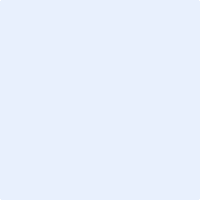 